Introduction  Our primary purpose is to provide high quality care to young people, with Leaders and Teams demonstrating a commitment to the HEART values of the organization. If any team member is concerned about the conduct of anyone in the organization not demonstrating this they have the right to escalate these concerns through the whistleblowing procedure.It is important to the business that any fraud, misconduct or wrongdoing by workers or employees of BEC is reported and properly dealt with.  BEC therefore encourages all individuals to raise any concerns that they may have about the conduct of others in the business or the way in which the business is run. This policy applies to all employees of the Beaufort Education and Care (BCG). Other individuals performing functions in relation to BEC, such as agency workers and contractors, are encouraged to use it.  1.4	This policy sets out the way in which individuals may raise any concerns that they have and how those concerns will be dealt with.  1.5 	For the purpose of clarity in relation to team and others who work with us, a worker is defined as:An employee [team]A trainee/placement studentAgency workerA contractor who is performing work personally.Background  2.1	The law provides protection for workers who raise legitimate concerns about specified matters. These are called "qualifying disclosures". A qualifying disclosure is one made in the public interest by a worker who has a reasonable belief that:  a criminal offence.  a miscarriage of justice.  an act creating risk to health and safety.  an act causing damage to the environment.  a breach of any other legal obligation; or  concealment of any of the above; is being, has been, or is likely to be, committed.  It is not necessary for the worker to have proof that such an act is being, has been, or is likely to be, committed - a reasonable belief is sufficient. The worker has no responsibility for investigating the matter and it is BEC’s responsibility to ensure that an investigation takes place.  A worker who makes such a protected disclosure has the right not to be dismissed, subjected to any other detriment, or victimised, because they have made a disclosure.  BEC encourages workers to raise their concerns under this procedure in the first instance.  If a worker is not sure whether to raise a concern, they should discuss the issue with their line manager or Human Resources. Key Principles: Everyone should be aware of the importance of preventing and eliminating wrongdoing at work.   Everyone should be watchful for illegal or unethical conduct and report anything of that nature that they become aware of.  Any matter raised under this procedure will be investigated thoroughly, promptly, and confidentially, and the outcome of the investigation reported back to the worker who raised the issue.  No worker will be victimised for raising a matter under this procedure. This means that the continued employment and opportunities for future promotion or training of the worker will not be prejudiced because they have raised a legitimate concern.  Victimisation of a worker for raising a qualified disclosure will be considered a disciplinary offence.  If misconduct is discovered as a result of any investigation under this procedure, BEC’s disciplinary procedure will be used, in addition to any appropriate external measures.  Maliciously making a false allegation will be treated as a disciplinary offence.  An instruction to cover up wrongdoing is itself a disciplinary offence. If told not to raise or pursue any concern, even by a person in authority such as a manager, workers should not agree to remain silent. They should report the matter to a member of the Senior Management Team. This procedure is for disclosures about matters other than a breach of an employee's own contract of employment. If an employee is concerned that their own contract has been, or is likely to be, broken, they should use BEC's grievance procedure.  Procedure  3.1	Step 1: 3.1.1	In the first instance, and unless the worker reasonably believes their line manager to be involved in the wrongdoing, or if for any other reason the worker does not wish to approach their line manager, any concerns should be raised with the worker's line manager.  It is often helpful for concerns to be set out using the Disclosure form at Appendix 1, which is designed to structure the specifics of any whistle blowing complaint directly and efficiently but does not preclude any complaint being raised in another way.3.1.2	If they believe the line manager to be involved, or for any reason does not wish to approach the line manager, then the worker should proceed straight to Step 3.  3.1.3	It is accepted that on occasion, the worker feels the matter should be investigated outside of BEC for whatever reason. Albeit we would encourage workers to use the internal procedures, there are no restrictions or penalties for workers who opt to report outside the organisation. Details of relevant organisations to contact are detailed in step 4.3.2	Step 2: 3.2.1	The line manager will arrange an investigation into the matter (either by investigating the matter personally or passing the issue to someone in a more senior position). The investigation may involve the worker and other individuals involved giving a written statement.  3.2.2	Any investigation will be carried out in accordance with the seven principles set out in the Policy.   The worker's statement will be considered, and they will be asked to comment on any additional evidence obtained.  The line manager (or the person who carried out the investigation) will then report to the Managing Director, who will take any necessary action, including reporting the matter to any appropriate government department or regulatory agency.  3.2.3	If disciplinary action is required, the line manager (or the person who carried out the investigation) will report the matter to Human Resources and start the disciplinary procedure. On conclusion of any investigation, the worker will be told the outcome of the investigation and what the Board has done, or proposes to do, about it.  If no action is to be taken, the reason for this will be explained to the worker. 3.3	Step 3: 3.3.1	If the worker is concerned that their line manager is involved in the wrongdoing, has failed to make a proper investigation or has failed to report the outcome of the investigations to the Board, they should inform  Amanda Morgan-Taylor, Quality Director (amanda.morgan-taylor@beaufortcaregroup.co.uk), who will arrange for another manager to review the investigation carried out.3.3.2	If for any other reason the worker does not wish to approach their line manager, they should in the first instance contact Amanda Morgan-Taylor and if this is not possible or appropriate then they should contact Jenny Kendall, Director, and Owner (jenny.kendall@beaufotcareroup.co.uk).3.3.3	Any approach to the Director will be treated with the strictest confidence and the worker's identity will not be disclosed without their prior consent.    3.3.4	All matters relating to whistleblowing will be reported to the Board of Directors as part of the company governance procedures.3.4	Step 4: 3.4.1	If on conclusion of steps 1, 2 and 3 the worker reasonably believes that the appropriate action has not been taken, they should report the matter to the proper authority. The whistle blowing legislation sets out several bodies to which qualifying disclosures may be made.  3.4.2	These include:  OfstedHM Revenue & Customs.  Financial Conduct Authority.  Competition and Markets Authority.  Health and Safety Executive.  the Independent Office for Police Conduct; and  Serious Fraud Office.  3.4.3	In addition, independent external bodies also offer advice services. These advisory services are not, and should not, be used to report malpractice. They provide free, confidential legal advice on general malpractice matters. 3.4.4	Details of who to contact can be found:https://www.gov.uk/government/uploads/system/uploads/attachment_data/file/510962/BIS-16-79-blowing-the-whistle-to-a-prescribed-person.pdf3.5	Data Protection  3.5.1	When an individual makes a disclosure, BEC will process any personal data collected in accordance with its data protection policy.   3.5.2	Data collected from the point at which the individual makes the report is held securely and accessed by, and disclosed to, individuals only for the purposes of dealing with the disclosure.This policy is owned by: Amanda Goodenough – Managing DirectorSigned:    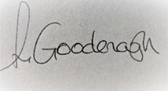 Company Confidential                                                             Appendix 1Policy Number:HUR 035Originator:Human ResourcesIssue Number:01Authoriser:Amanda GoodenoughIssue Date:28/07/2023Service Type:All ServicesNext Review Due:06/2025Policy Location:Policy File Making a Public Interest Disclosure (whistleblowing)  This form is intended for use by any individual working for the Beaufort Education and Care (BEC) (including contractors, agency workers and volunteers) who wishes to raise an issue about wrongdoing.  This form should be used to report wrongdoing within the organisation (for example, financial irregularities or health and safety concerns), rather than to raise a personal grievance (for example, to make an allegation of bullying or harassment, or are complaining that your contract of employment has been breached).  If you are unsure about whether your concerns are best dealt with under BEC's whistleblowing policy or grievance procedure, please read the whistleblowing policy, which provides examples of the issues that should be reported using this form. If, having read the policy, you remain unsure about which procedure to use, please consult Human Resources for further advice.  Once you have submitted this form, BEC's whistleblowing procedure will be invoked. This will result in an investigation. In certain circumstances, you can request that your concerns be kept anonymous. Where possible, the organisation will respect a request for anonymity, but cannot guarantee that it will be able to do so.  This form should be completed and delivered to Amanda Goodenough in an envelope marked "confidential" or sent as an email attachment with "confidential" in the subject line.  Public interest disclosure (whistleblowing)  Public interest disclosure (whistleblowing)  Worker/Employee name:  Worker/Employee job title:  Worker/Employee’s department:  Date:  Does your public interest disclosure relate to your line manager?  Yes/No Summary of disclosure:  Summary of disclosure:  Please set out the details of the issue that you wish to raise, providing examples where possible, particularly dates, times, locations, and the identities of those involved. You may attach additional sheets if required.  Please set out the details of the issue that you wish to raise, providing examples where possible, particularly dates, times, locations, and the identities of those involved. You may attach additional sheets if required.  Individuals involved: Individuals involved: Please provide the names and contact details of any people involved in your concerns, including witnesses.  Please provide the names and contact details of any people involved in your concerns, including witnesses.  Outcome requested: Outcome requested: Please set out how you would like to see the issue dealt with, and why and how you believe that this will resolve the issue. Please set out how you would like to see the issue dealt with, and why and how you believe that this will resolve the issue. Declaration:  Declaration:  I confirm that the above statements are true to the best of my knowledge, information, and belief. I understand that, if I knowingly make false allegations, this may result in the organisation taking disciplinary action against me.  I confirm that the above statements are true to the best of my knowledge, information, and belief. I understand that, if I knowingly make false allegations, this may result in the organisation taking disciplinary action against me.  Form completed by:  Signature:  For completion by the organisation:  For completion by the organisation:  Date form received by BEC:  Name of recipient and job role:  Signature:  